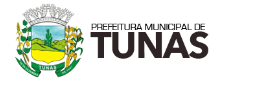 Ofício Circ nº 01/ 2024            	                              Tunas/RS, 08 de Janeiro 2024Prezados senhores servidores efetivos e inativos.	Ao cumprimentá-lo cordialmente, vimos por meio deste solicitar a atualização cadastral junto ao Setor de Recursos Humanos, na Prefeitura Municipal. Ressaltamos a importância de manter atualizada a base cadastral para questões previdenciárias.	Destaca-se a importância de trazer consigo documentos que comprovem a relação de dependência entre o servidor e seu ente, seja ele CONJUGUE, COMPANHEIRO, FILHO (A) MENOR NÃO EMANCIPADO, FILHO (A) INVÁLIDO, PAI/MÃE COM DEPENDÊNCIA ECONÔMICA, ENTEADO MENOR NÃO EMANCIPADO COM DEPENDÊNCIA ECONÔMICA, IRMÃO (A) MENOR NÃO EMANCIPADO COM DEPENDÊNCIA ECONÔMICA, MENOR TUTELADO, NETO, EX-CONJUGUE QUE RECEBA PENSÃO DE ALIMENTOS E OUTROS.		Sendo o que havia para o momento, subscrevemo-nos.		Atenciosamente.___________________________GENARIO CEZAR DE OLIVEIRAPrefeito Municipal em Exercício